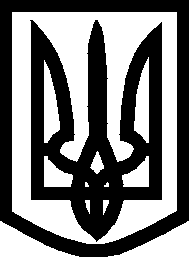 УКРАЇНА ВИКОНАВЧИЙ КОМІТЕТМЕЛІТОПОЛЬСЬКОЇ  МІСЬКОЇ  РАДИЗапорізької областіР О З П О Р Я Д Ж Е Н Н Яміського голови31.12.2020				                     			№ 380-рПро внесення змін  до розпорядженняміського голови від 18.03.2020 № 114-р«Про організацію роботи»	Керуючись  ст. 42 Закону України «Про місцеве самоврядування в Україні», відповідно до вимог постанови Кабінету Міністрів України                              від 09.12.2020 № 1236 «Про встановлення карантину та запровадження обмежувальних протиепідемічних заходів з метою запобігання поширенню на території України гострої респіраторної хвороби COVID-19, спричиненої коронавірусом SARS-CoV-2»,ЗОБОВ’ЯЗУЮ:1. Внести зміни до розпорядження міського голови від 18.03.2020 № 114-р «Про організацію роботи», а саме викласти пункт 3 у новій редакції:	«3. Керівників структурних підрозділів Мелітопольської міської ради Запорізької області та її виконавчого комітету та відділ кадрів виконавчого комітету Мелітопольської міської ради Запорізької області:1) розпочати оголошення конкурсів та проведення конкурсних відборів на зайняття вакантних посад посадових осіб місцевого самоврядування та продовжити строки прийняття документів (раніше оголошених конкурсів на зайняття вакантних посад осіб місцевого самоврядування);2) тимчасово на час проведення конкурсного відбору на заміщення вакантних посад посадових осіб місцевого самоврядування забезпечити доступ громадян до будівель структурних підрозділів Мелітопольської міської ради Запорізької області, виконавчого комітету Мелітопольської міської ради Запорізької області та відвідування громадянами безпосередньо приміщень  для подання документів та участі у конкурсному відборі з обмеженням їх додаткового пересування по вищезазначеним будівлям;3) забезпечити контроль за дотриманням протиепідемічних заходів під час приймання громадян.».2.  Контроль за виконанням цього розпорядження покласти на керуючого справами виконавчого комітету Мелітопольської міської ради Запорізької області ЄВТУШЕНКО Христину.Мелітопольський міський голова                                                   Іван ФЕДОРОВ